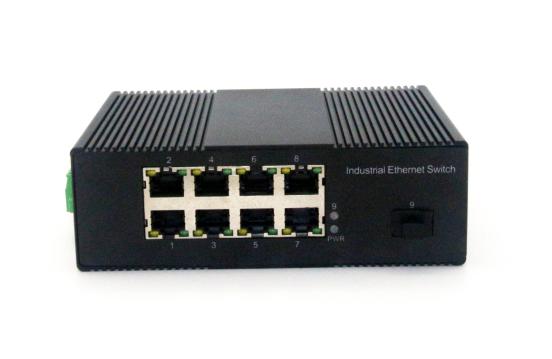 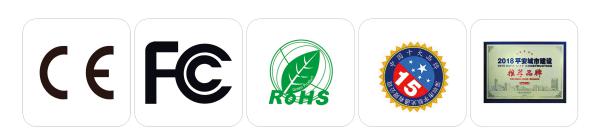 ◎产品说明                                                                                   8路千兆电口+1路千兆FX光口工业级以太网交换机，支持8个100Base-T/1000Base-TX电口和1个1000Base-X光口。产品符合FCC、CE、ROHS标准。FX618G系列交换机具有-40℃～85℃的工作温度，具有超强的坚固度能适应各种严苛环境，也可以非常方便的安置在空间紧凑的控制箱中。导轨的安装特性、宽温操作及拥有IP40防护等级的外壳及LED指示灯，使FX618G系列成为一个即插即用的工业级设备，为用户的以太网设备联网提供可靠、便捷的解决方案。◎产品技术指标                                                                               ◎产品外观尺寸                          ◎产品应用示意图                                     长x宽x高 (mm): 143 x 101x 44mm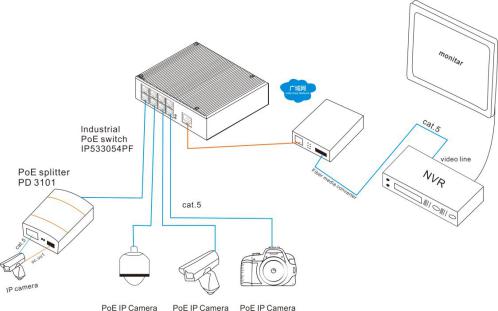 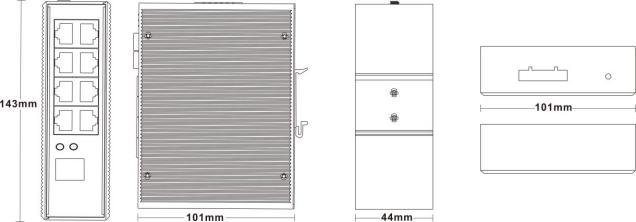 ◎订购型号信息                                                                               型号描述FX618G1个千兆光+8个千兆电工业以太网交换机，SFP接口，导轨式安装，DC12-48V供电，宽温（-40℃-85℃）